Планируемые  результаты освоения учебного предмета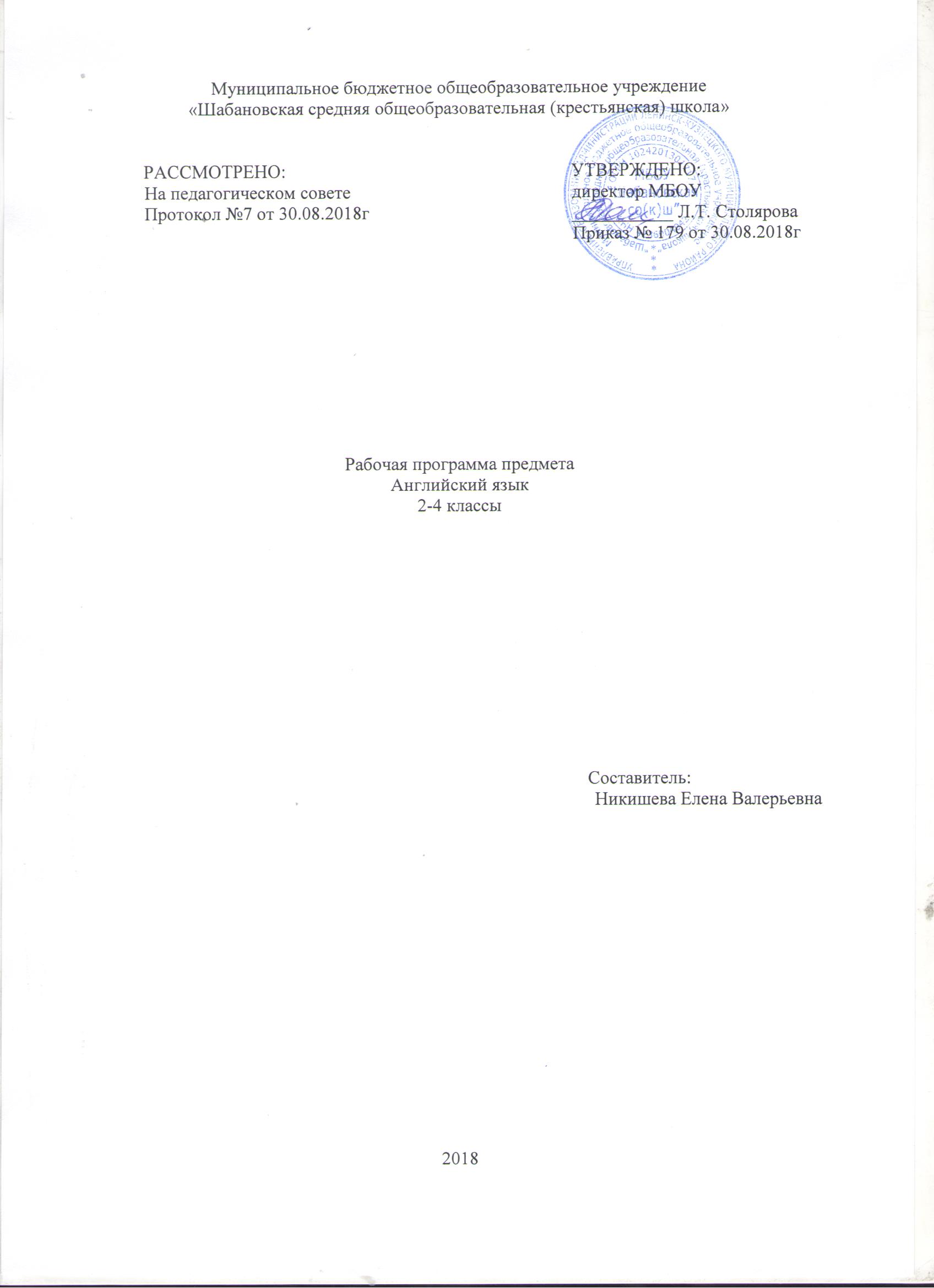 Федеральный государственный стандарт начального общего образования устанавливает требования к результатам обучающихся, освоивших основную образовательную программу начального общего образования на трёх уровнях – личностном, метапредметном и предметномЛичностные результатыформирование основ российской гражданской идентичности, чувства гордости за свою Родину, российский народ и историю России, осознание своей этнической и национальной принадлежности; формирование ценностей многонационального российского общества; формирование целостного, социально ориентированного взгляда на мир в его органичном единстве и разнообразии природы, народов, культур и религий;формирование уважительного отношения к иному мнению, истории и культуре других народов;овладение начальными навыками адаптации в динамично изменяющемся и развивающемся мире; принятие и освоение социальной роли учащегося, развитие мотивов учебной деятельности и формирование личностного смысла учения;развитие самостоятельности и личной ответственности за свои поступки, в том числе в информационной деятельности, на основе представлений о нравственных нормах, социальной справедливости и свободе;формирование эстетических потребностей, ценностей и чувств;развитие этических чувств, доброжелательности и эмоционально-нравственной отзывчивости, понимания и сопереживания чувствам других людей;развитие навыков сотрудничества с учителем, другими взрослыми и сверстниками в разных социальных ситуациях общения в процессе совместной деятельности, умения не создавать конфликтов и находить выходы из спорных ситуаций;формирование установки на безопасный, здоровый образ жизни, наличие мотивации к творческому труду, работе на результат, бережному отношению к материальным и духовным ценностям.Метапредметные результатыовладение способностью принимать и сохранять цели и задачи учебной деятельности, поиска средств ее осуществления;освоение способов решения проблем творческого и поискового характера;формирование умения планировать, контролировать и оценивать учебные действия в соответствии с поставленной задачей и условиями ее реализации; определять наиболее эффективные способы достижения результата;формирование умения понимать причины успеха/неуспеха учебной деятельности и способности конструктивно действовать даже в ситуациях неуспеха;освоение начальных форм познавательной и личностной рефлексии;использование знаково-символические средства представления информации для создания моделей изучаемых объектов и процессов, схем решения учебных и практических задач;использование речевых средств и средств информационных и коммуникационных технологий для решения коммуникативных и познавательных задач;использование различных способов поиска (в справочных источниках и открытом учебном информационном пространстве сети Интернет), сбора, обработки, анализа, организации, передачи и интерпретации информации в соответствии с коммуникативными и познавательными задачами и технологиями учебного предмета, в том числе умение вводить текст с помощью клавиатуры, фиксировать (записывать) в цифровой форме измеряемые величины и анализировать изображения, звуки, готовить свое выступление и выступать с аудио-, видео- и графическим сопровождением; соблюдать нормы информационной избирательности, этики и этикета;овладение умениями смыслового чтения текстов разных стилей и жанров в соответствии с целями и коммуникативными задачами (с пониманием основного содержания, с полным пониманием);осознанно строить речевое высказывание в соответствии с задачами коммуникации в устной и письменной форме;готовность слушать и слышать собеседника, вести диалог, признавать возможность существования различных точек зрения и права каждого иметь свою, излагать своё мнение и аргументировать свою точку зрения и оценку событий, договариваться в распределении ролей в процессе совместной деятельности;овладение логическими действиями сравнения, анализа, синтеза, обобщения, классификации по родовидовым признакам, установления аналогий и причинно-следственных связей, построения рассуждений, отнесения к известным понятиям;готовность конструктивно разрешать конфликты посредством учета интересов сторон и сотрудничества;определение общей цели и путей её достижения, умение договариваться о распределении функций и ролей в совместной деятельности; осуществлять взаимный контроль в совместной деятельности, адекватно оценивать собственное поведение и поведение окружающих;овладение начальными сведениями о сущности и особенностях объектов, процессов и явлений действительности (природных, социальных, культурных, технических и др.) в соответствии с содержанием учебного предмета;умение работать в материальной и информационной среде начального общего образования: комплексно использовать разные компоненты УМК (учебник, рабочую тетрадь, аудиоприложение), обучающую компьютерную программу в соответствии с содержанием учебного предмета; формирование начального уровня культуры пользования словарями в системе универсальных учебных действий;овладение базовыми предметными и межпредметными понятиями, отражающими существенные связи и отношения между объектами и процессами.Предметные результаты освоения учебного предмета формируются на основе следующих требований Федерального государственного образовательного стандарта начального общего образования:приобретение начальных навыков общения в устной и письменной форме с носителями иностранного языка на основе своих речевых возможностей и потребностей; освоение правил речевого и неречевого поведения;освоение начальных лингвистических представлений, необходимых для овладения на элементарном уровне устной и письменной речью на английском языке, расширение лингвистического кругозора;формирование дружелюбного отношения и толерантности к носителям другого языка на основе знакомства с жизнью своих сверстников в других странах, с детским фольклором и доступными образцами детской художественной литературы.В соответствии с Примерной программой по иностранному языку, разработанной в рамках нового стандарта, предметные результаты дифференцируются по 5 сферам: коммуникативной, познавательной, ценностно-ориентационной, эстетической и трудовой. А. В коммуникативной сфере (т. е. во владении английским языком как средством общения). Говорение. Участие в диалоге в ситуациях повседневного общения, а также в связи с прочитанным или прослушанным произведением детского фольклора: диалог этикетного характера - уметь приветствовать и отвечать на приветствие, познакомиться, представиться, попрощаться, поздравить и поблагодарить за поздравление, извиниться; диалог-расспрос; - уметь задавать вопросы: кто? что? когда? где? куда?; диалог-побуждение к действию - уметь обратиться с просьбой и выразить готовность или отказ ее выполнить, используя побудительные предложения. Объем диалогического высказывания - 2-3 реплики с каждой стороны.Соблюдение элементарных норм речевого этикета, принятых в стране изучаемого языка.Составление небольших монологических высказываний: рассказ о себе, своем друге, своей семье; описание предмета, картинки; описание персонажей прочитанной сказки с опорой на картинку. Объем монологического высказывания – 5-6 фраз.Аудирование. Восприятие и понимание речи учителя и собеседников в процессе диалогического общения на уроке; небольших простых сообщений; основного содержания несложных сказок, рассказов (с опорой на иллюстрацию, языковую догадку). Время звучания текста для аудирования – до 1 минуты.Чтение. Чтение вслух небольших текстов, построенных на изученном языковом материале; соблюдение правильного ударения в словах, фразах, интонации в целом. Чтение про себя и понимание текстов, содержащих только изученный материал, а также несложных текстов, содержащих отдельные новые слова; нахождение в тексте необходимой информации (имени главного героя; места, где происходит действие). Использование двуязычного словаря учебника. Объем текстов – примерно 100 слов (без учета артиклей).Письмо и письменная речь. Списывание текста; вписывание в текст и выписывание из него слов, словосочетаний. Написание с опорой на образец поздравления, короткого личного письма.Языковые знания и навыки (практическое усвоение)Графика и орфография. Все буквы английского алфавита, основные буквосочетания; звукобуквенные соответствия, знаки транскрипции. Основные правила чтения и орфографии. Написание наиболее употребительных слов, вошедших в активный словарь.Фонетическая сторона речи. Адекватное произношение и различение на слух всех звуков и звукосочетаний английского языка. Соблюдение норм произношения: долготы и краткости гласных, отсутствие оглушения звонких согласных в конце слога или слова, отсутствие смягчения согласных перед гласными. Ударение в слове, фразе, отсутствие ударения на служебных словах (артиклях, союзах, предлогах), членение предложений на смысловые группы. Ритмико-интонационные особенности повествовательного, побудительного и вопросительных (общий и специальный вопрос) предложений.Лексическая сторона речи. Лексические единицы, обслуживающие ситуации общения в пределах тематики начальной школы, в объеме 500 лексических единиц для двустороннего (рецептивного и продуктивного) усвоения, простейшие устойчивые словосочетания, оценочная лексика и реплики-клише как элементы речевого этикета, отражающие культуру англоговорящих стран.Грамматическая сторона речи. Основные коммуникативные типы предложения: повествовательное вопросительное, побудительное. Общий и специальный вопрос, вопросительные слова: what, who, when, where, why, how. Порядок слов в предложении. Утвердительные и отрицательные предложения. Предложения с простым глагольным сказуемым (She speaks English.), составным именным (My family is big.) и составным глагольным (I like to play. He can skate well) сказуемым. Побудительные предложения в утвердительной (Help me, please.) и отрицательной (Don’t be late!) формах. Безличные предложения в настоящем времени (It is cold. It’s five o’clock.). Предложения с оборотом there is/there are. Простые распространенные предложения. Предложения с однородными членами. Сложносочиненные предложения с сочинительными союзами «and» и «but».Правильные и неправильные глаголы в Present, Future, Past Simple (Indefinite). Неопределенная форма глагола. Глагол-связка to be. Вспомогательный глагол to do. Модальные глаголы can, may, must, have to. Существительные в единственном и множественном числе (образованные по правилу, а также исключения) c неопределенным, определенным и нулевым артиклем. Притяжательный падеж существительных. Прилагательные в положительной, сравнительной и превосходной степенях, образованные по правилу, и исключения. Местоимения: личные (в именительном и объектном падежах), притяжательные, вопросительные, указательные (this/these, that/those). Количественные числительные до 100, порядковые числительные до 20. Наиболее употребительные предлоги: in, on, at, into, to, from, of, with. Б. В познавательной сфере:умение сравнивать языковые явления родного и английского языков на уровне отдельных звуков, букв, слов, словосочетаний, простых предложений; умение опознавать грамматические явления, отсутствующие в родном языке, например артикли;умение действовать по образцу при выполнении упражнений и составлении собственных высказываний в пределах тематики начальной школы;умение систематизировать слова, например по тематическому принципу;умение пользоваться языковой догадкой, например при опознавании интернационализмов;совершенствование приёмов работы с текстом с опорой на умения, приобретённые на уроках родного языка (прогнозировать содержание текста по заголовку, иллюстрациям и др.);умение действовать по образцу при выполнении упражнений и составлении собственных высказываний в пределах тематики начальной школы;умение пользоваться справочным материалом, представленным в виде таблиц, схем, правил;умение пользоваться двуязычным словарём учебника (в том числе транскрипцией), компьютерным словарём;умение осуществлять самонаблюдение и самооценку в доступных младшему школьнику пределах.В. В ценностно-ориентационной сфере:представление об английском языке как средстве выражения мыслей, чувств, эмоций;приобщение к культурным ценностям другого народа через произведения детского фольклора, через непосредственное участие в туристических поездках.Г. В эстетической сфере:владение элементарными средствами выражения чувств и эмоций на иностранном языке;развитие чувства прекрасного в процессе знакомства с образцами доступной детской литературы.Д. В трудовой сфере:умение следовать намеченному плану в своём учебном труде;умение вести словарь (словарную тетрадь).Социокультурная осведомлённостьзнание названий стран изучаемого языка, некоторых литературных персонажей известных детских произведений, сюжетов некоторых популярных сказок, написанных на изучаемом языке, небольших произведений детского фольклора (стихов, песен); знание элементарных норм речевого и неречевого поведения, принятых в стране изучаемого языка.Специальные учебные уменияМладшие школьники овладевают следующими специальными (предметными) учебными умениями и навыками:пользоваться двуязычным словарем учебника (в том числе транскрипцией) компьютерным словарём и экранным переводом отдельных слов;пользоваться справочным материалом, представленным в виде таблиц, схем, правил;систематизировать слова, например, по тематическому принципу;пользоваться языковой догадкой, например, при опознавании интернационализмов;делать обобщения на основе структурно-функциональных схем простого предложения ;опознавать грамматические явления, отсутствующие в родном языке, например, артикли.Содержание учебного предметаПредметное содержание устной и письменной речи соответствует образовательным и воспитательным целям, а также интересам и возрастным особенностям младших школьников и включает следующие темы:         2 класс«Здравствуй, Английский!» Причины изучения английского языка. Приветствие. Знакомство. Алфавит. Клички английских питомцев. Возраст. Счет до 30. Английские имена и фамилии. Прощание. Буквосочетание ee. Фраза «Я вижу….». Модальный глагол can. Буквосочетание sh. Как дела. Чтение гласных букв. Буквосочетание ck. Цвета. Союз and.«Откуда мы?» Кто с кем дружит. Откуда вы родом. Буквосочетание oo. Кто где живет. Буквосочетание ch. Описание игрушек. Введение и тренировка прилагательных. Что это такое. Буквосочетания or, ar. Буква Qq. Буквосочетание qu. Кто это. Краткие ответы: да, нет. Совершенствование навыков чтения. Новая лексики по теме «Семья». Праздник английского алфавита. Проектная работа «The ABC»«Моя семья» Моя семья. Утвердительные и вопросительные предложения. Буквы Aa, Ee в открытом и закрытом слоге. Альтернативные вопросы. Просьба, пожелание, приказания. Буква Oo в открытом слоге. Артиль a (an). Предметы и их качество. Города. Буква Uu в открытом слоге. Глагол-связка to be. Чтение сокращенных форм. Откуда ты. Диалогическая речь. Буквосочетание th. Краткие ответы с глаголом-связкой to be. Утвердительная, отрицательная, вопросительная формы. Урок повторения. Буквы Ii, Yy в открытом слоге. Где находятся люди. Открытки из городов во время путешествия. Сколько тебе лет? Числительные от 1 до 10. Путешествие Рона. Образование множественного числа существительных«Мои любимые занятия» Множественное число имен существительных. Буквосочетания or, ur, er. Профессии. Что мне нравится. Любимые фрукты. Предлоги места. Который час. Буквосочетание oo. Любимые занятия детей. Что я делаю днем. Почему мы любим свою школу. Проектная работа. Мой друг. Написание книги3 класс1.  «Что мы видим и что у нас есть?»Алфавит. Указательные местоимения. Притяжательные местоимения единственного числа. Чтение ng, nk. Глагол to have. Домашние животные. Занятия в разное время суток. Мой день.2. «Что мы любим?»Информация о себе. Личные и притяжательные местоимения в сравнении. Повседневные действия. Оценка повседневных действий. Выражение способности (умения) делать что-то. Различие конструкций can do и to like to do.Формирование навыков аудирования и чтения по теме "Что мы любим"3. «Цвета» Цвета. Структура: Какого цвета? Употребления форм can’t и cannot. Обсуждение физических характеристик объектов. Формирование навыков чтения по теме "Цветовая палитра"4. «Сколько? » Лексика по теме "Сколько?"Чтение "all". Особенности критических высказыванийЧислительные от 13 до20.. Выражение количественных характеристик.Формирование навыков аудирования и чтения по теме "Сколько?".5. «Рассказываем о себе» Лексика по теме"С днем рождения". День рождения. Правила чтения "ау,аi". Предлоги места. Ежедневные занятия. Дни недели. Чтение буквосочетания th; использовании предлогов места в речи; общие вопросы .6. «Кем ты работаешь? » Названия профессий. Описание физического состояния человека. Лексика по теме "Занятия и профессии людей".Правила чтения "g".Запрос информации о преференциях и физическом состоянии человека. Общие вопросы.7. «Животные»Животные. Чтение буквы "с". Альтернативные вопрос. Вежливые слова. Чтение буквосочетания th. Животные разных континентов. Качества настоящих друзей. . Нерегулярные формы образования множественного числа.8. «Времена года»Названия времен года и месяцев и правило их написания; Страны и города. Привычки и вкусы. Флаги разных стран. Повторение форм глаголов в настоящем неопределенном времени, структур с глаголами can, to be.4 класс1. «Семья»Семья. Общие и специальные вопросы. Вопросительные слова: what, who, when, where, why, how . Настоящее простое время. Речевой этикет. Притяжательный падеж существительных. Свободное время членов семьи. Занятия и обязанности детей. Родственники.2. «Мой день»Повседневные занятия людей. Повседневные занятия в различные дни недели. Распорядок дня. Мой день. Время. Настоящее длительное время. 3. «Мой дом» Английский дом. Мой дом, моя квартира, моя комната. Предметы мебели и   интерьера. Работа по дому. Личные и притяжательные местоимения.  Объектный падеж личных местоимений. Предлоги. 4. «Я хожу в школу»Описание классной комнаты. Школьный день. Сборы в школу. Школьная столовая. Оборот there is/are. Числительные от 20 до 100. Обозначение времени. Мой класс. Школы Англии. Школьные друзья. Предметы школьного обихода. Распорядок дня школьника.  Предметы школьной мебели. Мой класс, моя школа.  Школьные каникулы.5. «Любимая еда»Вежливые просьбы. Название продуктов питания. Конверсия. Безличные предложения. Конструкция «Хотелось бы вам?»  Степени сравнения односложных прилагательных и прилагательных, оканчивающихся на – y. Напитки и еда. Завтрак дома. В кафе. Меню. Праздничный стол. Поход в магазин, покупки. 6. «Погода»Погода в разных городах и в разное время года. Занятия людей и погода. Степени сравнения прилагательных. Глагол to be в Past Simple и в Present Simple. Месяца. Времена года.7.  «Выходные»Поход в магазин. Путешествие по городам и странам. Прошедшее простое время. Вспомогательный глагол будущего времени will.  Конструкция «собираться что-то сделать».  Неопределенная форма глагола. Что ты делал в прошлые выходные? Мой выходной день. Диалог—  вести диалог этикетного характера: приветствовать и отвечать на приветствие; знакомиться, представляться самому и представлять друга; прощаться; поздравлять и благодарить за поздравление; выражать благодарность в процессе совместной деятельности; извиняться; предлагать угощение, благодарить за угощение / вежливо отказываться от угощения;—  вести диалог-расспрос, задавая вопросы: Кто? Что? Когда? Где? Куда? Откуда? Почему? Зачем?—  вести диалог побудительного характера: обращаться с просьбой, соглашаться / отказываться выполнять просьбу; предлагать сделать что-либо вместе, соглашаться / не соглашаться на предложение партнера; просить о помощи и предлагать свою помощь.Монолог—  описывать картинку, фотографию, рисунок на заданную тему;—  описывать животное, предмет, указывая название, качество, размер, количество, принадлежность, место расположения;—  кратко высказываться о себе, своей семье, своем друге, своем домашнем животном, герое любимой сказки / мультфильма: называть имя, возраст, место проживания, описывать внешность, характер, что умеет делать, любимое занятие и выражать при этом свое отношение к предмету высказывания (нравится / не нравится);—  передавать содержание прочитанного / услышанного текста с опорой на иллюстрацию, ключевые слова, план;—  воспроизводить выученные стихи, песни, рифмовки.Аудирование—  различать на слух звуки, звукосочетания, слова, предложения английского языка;—  различать на слух интонацию и эмоциональную окраску фраз;—  воспринимать и понимать речь учителя и одноклассников в процессе диалогического общения на уроке;—  понимать полностью небольшие сообщения, построенные на знакомом учащимся языковом материале;—  понимать с опорой на наглядность (иллюстрации, жесты, мимику) и языковую догадку основное содержание несложных сказок, детских рассказов, соответствующих возрасту и интересам младших школьников.Чтение—  техника чтения вслух: соотносить графический образ слова с его звуковым образом на основе знания основных правил чтения, соблюдать правильное ударение в словах и фразах, интонацию в целом;—  читать выразительно вслух небольшие тексты, содержащие только изученный языковой материал;—  читать про себя и понимать полностью учебные тексты, содержащие только изученный языковой материал, а также тексты, включающие отдельные новые слова, пользуясь приемами изучающего чтения;—  читать про себя и понимать основное содержание несложных текстов, доступных по содержанию учащимся начальной школы, находить в них необходимую или интересующую информацию (имя главного героя / героев, место действия, время действия, характеристики героев и т. п.), пользуясь приемами ознакомительного и поискового чтения. В процессе чтения возможно использование англо-русского словаря учебника.Письмо—  писать буквы английского алфавита;—  списывать текст и выписывать из него слова, словосочетания, простые предложения;—  восстанавливать слово, предложение, текст;—  заполнять таблицу по образцу;—  записывать слова, предложения под диктовку;—  отвечать письменно на вопросы к тексту, картинке;—  заполнять простую анкету (имя, фамилия, возраст, любимое время года, любимая еда, любимый вид спорта и т. п.);—  писать поздравление с Новым годом, Рождеством, днем рождения с опорой на образец;—  писать короткое личное письмо зарубежному другу (в рамках изучаемой тематики), правильно оформлять конверт (с опорой на образец).Социокультурная компетенциязнание названий стран, говорящих на английском языке (the UK / the United Kingdom Britain / England / Scotland, Australia, America / the USA), некоторых городов (London, Oxford, Cambridge, New York, Boston);знакомятся с наиболее распространёнными английскими женскими и мужскими именами.знакомятся с некоторыми праздниками (Christmas, New Year, St.Valentine’s Day);знакомятся с сюжетами некоторых популярных авторских и народных английских сказок;учатся воспроизводить наизусть небольшие простые  произведения детского фольклора (стихи, песни) на английском языке;знакомятся с некоторых форм речевого и неречевого этикета англоговорящих стран в ряде ситуаций общения: при встрече, в школе, помогая по дому, во время совместной игры, при разговоре по телефону, в гостях, за столом, в магазине. Учебно-познавательная компетенциясравнивать языковые явления родного и английского языков: звуки, буквы, буквосочетания, слова, словосочетания, предложения.производить элементарный анализ перечисленных явлений языка под руководством учителя;соотносить графический образ слова с его звуковым образом в процессе чтения и письма;опираться на языковую догадку в процессе чтения / восприятия на слух текстов, содержащих отдельные незнакомые слова или новые комбинации знакомых слов;списывать слова / предложения / небольшие тексты на английском языке; выписывать, вставлять слова и буквы, изменять форму слов в процессе выполнения орфографических, лексических и грамматических упражнений;действовать по образцу и по аналогии при выполнении упражнений и при составлении собственных устных и письменных высказываний;пользоваться планом (в виде грамматических символов, ключевых слов и словосочетаний, вопросов) при создании собственных высказываний в рамках тематики начальной ступени;группировать лексические единицы английского языка по тематическому признаку и по частям речи;применять изученные грамматические правила в процессе общения в устной и письменной формах;пользоваться англо-русским словарем учебника (в том числе транскрипцией);пользоваться справочным материалом, представленным в виде таблиц, схем, правил в тексте и на форзацах учебника и рабочей тетради;комплексно использовать разные компоненты УМК (аудиокассету и учебник, рабочую тетрадь и учебник).Каллиграфия и орфографиязнать все буквы английского алфавита, буквосочетания th, ch, sh, ск, ng, wh, ar, ir, er, ее, ea, oo, ear,писать буквы английского алфавита полупечатным шрифтом;знать основные правила орфографии и чтения.Младшие школьники учатся:адекватно произносить и различать на слух все звуки английского языка;соблюдать долготу и краткость гласных;не оглашать звонкие согласные в конце слов;не смягчать согласные перед гласными;соблюдать словесное и фразовое ударение, членение предложения на смысловые группы;соблюдать интонацию утвердительного, вопросительного и побудительного предложений, а также предложений с однородными членами.Лексическая сторона речиК концу обучения в начальной школе учащиеся:овладевают лексическими единицами, обслуживающими ситуации общения в пределах тематики начального этапа:а)  отдельными словами;б)  простейшими устойчивыми словосочетаниями типа look like, a lot of,в) оценочной лексикой и репликами-клише, соответствующими речевому этикету англо-говорящих стран.знакомятся с некоторыми способами словообразования:•  словосложением (snowman),•  аффиксацией (суффиксы существительных -er, -or, числительных -teen, -ty, -th),•  конверсией (to water - water);знакомятся с интернациональными словами, например football, present, filmПродуктивный лексический минимум составляет около 500 лексических единиц (ЛЕ), рецептивный лексический запас — около 600 ЛЕ, включая продуктивную лексику.  ГрамматикаМладшие школьники научатся распознавать и употреблять в речи:артикли (неопределенные, определенный, нулевой) в пределах наиболее распространенных случаев их употребления;существительные в единственном и множественном числе, исчисляемые и неисчисляемые существительные, существительные в Possessive Case;правильные и неправильные глаголы; глагол-связку to be; вспомогательный глагол to do; модальные глаголы can, may, must, would; глаголы в действительном залоге в Present, Future, Past Simple;местоимения (личные, притяжательные, вопросительные, указательные), неопределенные местоимения some и any для обозначения некоторого количества вещества / предметов;качественные прилагательные в положительной, сравнительной и превосходной степенях, в том числе и исключения;количественные и порядковые числительные до 100;простые предлоги места и направления (in, on, at, into, to, from, of, with), сочинительные союзы and и but;основные коммуникативные типы простого предложения: повествовательное (в утвердительной и отрицательной формах), вопросительное, побудительное (в утвердительной и отрицательной формах);предложения с простым глагольным сказуемым (Не speaks English.), составным именным сказуемым (My friend is brave.) и составным глагольным (в том числе с модальными глаголами can, may, must)сказуемым (I like to read. She can swim well.);некоторые формы безличных предложений (It is Saturday. It is sunny. It is three o'clock. It is early. It is interesting.);предложения с оборотами there is I there are в Present Simple;простые распространенные предложения, предложения с однородными членами;сложносочиненные предложения с сочинительными союзами and и but.сложноподчинённые предложения с because.Тематическое планирование учебного предмета2 класс3 класс 4 класс№ разделаПредметное содержаниеКол-во часовКол-во контрольных работКол-во проектов1Здравствуй английский!171---2Откуда мы?15113Моя семья 21114Мои любимые занятия1521Итого6853№ разделаПредметное содержаниеКол-во часовКол-во контрольных работКол-во проектов1Что мы видим и что мы имеем?101---2Что мы любим?6------3Цвета5------4Сколько?12115Рассказываем о себе10---16Кем ты работаешь?9117Животные8---18Времена года811Итого 6835№ разделаПредметное содержаниеКол-во часовКол-во контрольных работКол-во проектов1Семья12112Мой день8---13Мой дом9114Я хожу в школу9115Любимая еда9116Погода10---17Выходные1111Итого 6857